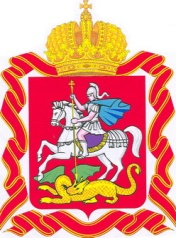  ИЗБИРАТЕЛЬНАЯ КОМИССИЯ МОСКОВСКОЙ ОБЛАСТИРЕШЕНИЕг. МоскваО назначении члена территориальной избирательной комиссии рабочего поселка ЛотошиноВ соответствии с пунктом 11 статьи 29 Федерального закона «Об основных гарантиях избирательных прав и права на участие в референдуме граждан Российской Федерации» Избирательная комиссия Московской области РЕШИЛА:Назначить членом территориальной избирательной комиссии рабочего поселка Лотошино Захарову Алину Николаевну , 1971 г.р., образование высшее, место работы и должность: Комитет по архитектуре  и градостроительству Московской области, старший инспектор отдела по городским округам Лотошино, Шаховская, кандидатура предложена в состав комиссии собранием избирателей по месту работы.Направить настоящее решение в территориальную избирательную комиссию рабочего поселка Лотошино.Поручить председателю территориальной избирательной комиссии рабочего поселка Лотошино Махлюеву Н. А. направить настоящее решение в средства массовой информации для опубликования на территории городского округа Лотошино.Опубликовать настоящее решение в сетевом издании «Вестник Избирательной комиссии Московской области», разместить на Интернет-портале Избирательной комиссии Московской области.Контроль за исполнением настоящего решения возложить на секретаря Избирательной комиссии Московской области Фурса Р.Ф. ПредседательИзбирательной комиссии Московской области                                                                                И.С. БерезкинСекретарь Избирательной комиссии Московской области				                                            Р.Ф. Фурс27 июля 2023 года№ 53/440-7